PielikumsPriekules novada pašvaldības domes27.04.2017.lēmumam Nr.183 (prot.Nr.5)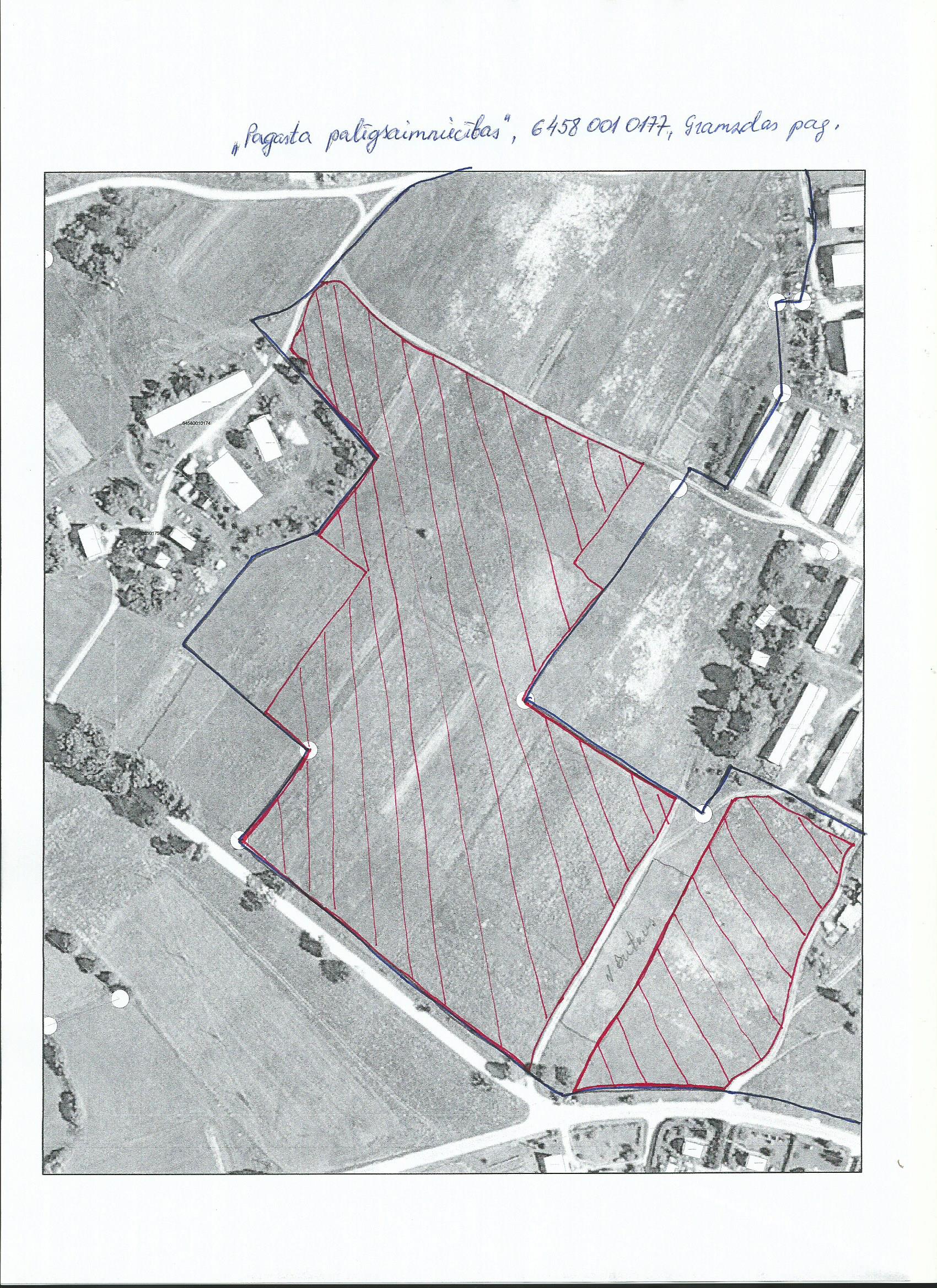 